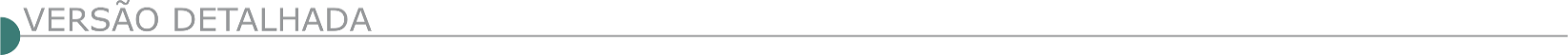 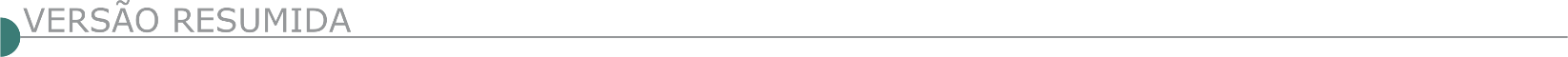 ESTADO DE MINAS GERAISPREFEITURA MUNICIPAL DE ANTÔNIO DIAS - TOMADA DE PREÇOS Nº 010/2023Objeto: Execução das obras de construção de muros de arrimo na Avenida Minas Gerais, bairro Pasto Grande. A abertura será dia 16/08/2023, às 09:00 horas na Prefeitura Municipal de Antônio Dias, a Rua Carvalho de Brito, nº 281, Centro - Antônio Dias - MG. Informações (31) 3843-1331/1324 e Edital Completo No Portal: https://www.antoniodias.mg.gov.br.PREFEITURA MUNICIPAL DE ARAGUARI - CONCORRÊNCIA PÚBLICA Nº 003/2023Objeto: Construção da obra proinfancia tipo 2, no Bairro Gaivotas, situado a rua Ademar Dos Reis, S/N. Os envelopes contendo os documentos de habilitação e proposta deverão ser entregues no Departamento de Licitações e Contratos, situado à Rua Virgílio de Melo Franco, nº 550, Centro, CEP: 38.440-016, nesta cidade de Araguari - MG, até às 13:00 horas do dia 30 de agosto de 2023, sendo que a abertura dos envelopes será realizada no mesmo dia e horário. As empresas interessadas em participar desta licitação poderão designar seu responsável técnico ou preposto devidamente credenciado para vistoriar o local onde será executada a obra/serviço, em dias úteis e respeitado o horário do expediente normal da PMA, até o dia 29 de agosto de 2023, mediante prévio agendamento de data e horário junto à Secretaria Municipal de Educação, de segunda a sexta-feira, das 08:00 às 11:00 horas e das 13:00 às 17:00 horas, pelos telefones: (34) 3690-3136 ou 3690-3077. Mediante prévio pagamento da quantia de R$10,00 correspondentes ao custo das cópias do edital e anexos, a qual deverá ser depositada na Conta nº 33-0, Agência 0096, Banco 104, Caixa Econômica Federal-CEF - Poder Público, ou gratuitamente através site da PMA: www.araguari.mg.gov.br/licitacoes. Mais informações pelo telefone: (34) 3690-3280.PREFEITURA MUNICIPAL DE BELA VISTA DE MINAS - RETIFICAÇÃO - CONCORRÊNCIA PÚBLICA Nº 9/2023Objeto: O Município de Bela Vista de Minas/MG torna público Retificação do Processo Licitatório n° 081/2023, Concorrência Pública n° 09/2023, publicado no DOU Seção 3, página 235, 19 de junho de 2023. Retificação do número da concorrência, onde se lê: "n°010/2023 (calçamento, rede de esgoto e drenagem pluvial da Rua Matilde Rosa)", leia-se: "n°009/2023" e sem demais alterações no edital.PREFEITURA MUNICIPAL DE BRASÍLIA DE MINAS TOMADA DE PREÇOS Nº 05/2023Objeto: Execução de obra de pavimentação asfáltica em estradas vicinais do município de Brasília de Minas/MG. Sessão: 15/08/2023 às 08:30 horas. Edital site www.brasiliademinas.mg.gov.br e e-mail licitacao@brasiliademinas.mg.gov.br.TOMADA DE PREÇOS Nº 06/2023Objeto: Execução de obra de melhoramento de vias públicas do município de Brasília de Minas/ MG, incluindo recapeamento e sinalização de vias dos Distritos de Fernão Dias e Angicos de Minas. Sessão: 16/08/2023 às 08:30 horas. Edital site www.brasiliademinas.mg.gov.br e e-mail licitacao@brasiliademinas.mg.gov.br.PREFEITURA MUNICIPAL DE CAPUTIRA - TOMADA DE PREÇO Nº 007/2023Objeto: Reforma da Quadra Poliesportiva de São Caetano povoado de Caputira, que fará realizar Licitação no dia 15 de agosto de 2023, às 08:45 horas. Mais informações poderão ser obtidas na sede da Prefeitura Municipal, Praça Padre Joaquim de Castro, nº 54, Centro, Caputira/MG, pelo telefone do setor de licitações: (31) 3873-5138 ou pelo e-mail: licitacao@caputira.mg.gov.br.PREFEITURA MUNICIPAL DE CARATINGA - TOMADA DE PREÇOS Nº 006/2023Objeto: Execução de obras de restauração na antiga Estação Ferroviária de Caratinga. Abertura: 16/08/2023 às 09:30 horas. O Edital encontra-se à disposição na sede da Prefeitura e no site: www.caratinga.mg.gov.br. Mais informações no telefone: (33) 3329-8023/8019.PREFEITURA MUNICIPAL DE CAMPO BELO - TOMADA DE PREÇOS Nº 8/2023Objeto: Execução de faixas elevadas para travessia de pedestres e ondulações transversais (lombadas) em C.B.U.Q em diversos logradouros do município de Campo Belo. Abertura: 17/08/2023 às 13:00 horas. Mais informações: Rua Tiradentes, n.º 491, Centro. Telefone: (35)3831-7914. E-mail: licitacao@campobelo.mg.gov.br.PREFEITURA MUNICIPAL DE CHALÉ - TOMADA DE PREÇOS Nº 02/2023Objeto: Execução do Salão de Festas do Pavimento Superior da Câmara Municipal de Chalé – MG. O recebimento dos envelopes de Habilitação e propostas será no dia 14/08/2023, as 12:30 horas. Maiores informações pelo site https://www.chale.mg.gov.br/.PREFEITURA MUNICIPAL DE COIMBRA - PREGÃO ELETRÔNICO Nº 131/2023Realização da pavimentação de via dentro do perímetro urbano com asfalto CBUQ na Rua Jacyr Frederico. O pregão será realizado na plataforma BLL Compras, com início da disputa em 16/08/2023 ás 08:30 horas. O edital se encontra no endereço eletrônico https://www.coimbra.mg.gov.br/licitacoes, ou no endereço Rua Álvaro de Barros, 401, Centro, Coimbra-MG. CEP:36550-000. Maiores informações no telefone (32) 3555- 1214 ou (32) 3555-1152.PREFEITURA MUNICIPAL DE GOVERNADOR VALADARES - PREGÃO PRESENCIAL Nº 24/2023 Objeto: Pavimentação asfáltica com revestimento do tipo pré misturado a Frio (PMF), Asfalto Diluído CM-30 para imprimação e Emulsão Asfáltica modificada por Polímero - RR1C-E para pintura de ligação, aplicados em logradouros públicos no Município de Governador Valadares-MG. Os interessados poderão obter informações na R. Mal. Floriano nº 905, 3º andar, Departamento de Suprimentos e Contratos (telefone 33-3276-4025) nos dias úteis, entre 12:00 e 18:00 horas e poderão retirar o edital através do site www.valadares.mg.gov.br/licitacoes. Data do Pregão: 15 de agosto de 2023. Horário limite para credenciamento, entrega dos envelopes e início da sessão: 14:00 horas.PREFEITURA MUNICIPAL DE IBIRACI - PREGÃO PRESENCIAL Nº 050/2023Objeto: Realização de Serviços em Manutenção, Conservação e Limpezas em Prédios Públicos, Ruas, Avenidas, Estradas, Pontes e Mata-Burros, a serem Realizados no Município. Abertura dos envelopes dia 10/08/2023 às 08:30 horas, no Setor de Licitações, R: Seis de Abril, 912. Extração do edital, site www.ibiraci.mg.gov.br e Informações (35) 3544-9700.PREFEITURA MUNICIPAL DE ITAÚNACONCORRÊNCIA Nº 009/2023Objeto: Execução de reforma e adaptação de pátio para funcionar como parquinho na Escola Municipal Maria Augusta de Faria, situada na Rua Dona Neca, nº 155, bairro Cerqueira Lima, Itaúna/ MG, sendo: aterro para nivelamento, demolição de piso, execução de piso cimentado e colocação de gradil. Abertura no dia 01/09/2023 às 08:30 horas. O edital na íntegra estará disponível no site www.it www.itauna.mg.gov.br www.itauna.mg.gov.br a partir de 28/07/2023.CONCORRÊNCIA Nº 008/2023Objeto: Execução de obras na Escola Municipal João Nogueira Penido, situada no Povoado de Campos, Zona Rural do Município de Itaúna/MG, sendo: remoção do alambrado e construção do muro, construção de passeio externo, reforma do passeio de acesso e construção de cobertura, adequação de espaço para pátio cimentado, instalação de prateleiras nos depósitos e instalação de revestimento no piso das salas e banheiros. Abertura no dia 31/08/2023 às 08:30 horas. O edital na íntegra estará disponível no site www.itwww.itauna.mg.gov.br www.itauna.mg.gov.br a partir de 28/07/2023.PREFEITURA MUNICIPAL DE LUMINÁRIAS - TOMADA DE PREÇOS Nº 3/2023Objeto: Pavimentação Asfáltica. Abertura: 16/08/2023. Às 08:30 horas. Edital disponível no endereço site. www.luminarias.mg.gov.br.PREFEITURA MUNICIPAL DE MANHUAÇU - TOMADA DE PREÇO Nº 21/2023Objeto: Execução da Obra de Construção, continuação, da Creche de Bom Jesus, neste município. Sessão dia 18/08/2023 às 13:30 horas. As informações inerentes as presentes publicações estarão disponíveis aos interessados no Setor de Licitações, situada à Praça Cinco de Novembro, 381 – Centro, no horário de 09:00 às 11:00 horas e 13:00 às 16:00 horas. Através do e-mail licitacao@manhuacu.mg.gov.br ou através do site www.manhuacu.mg.gov.br.PREFEITURA MUNICIPAL DE PAULISTAS - TOMADA DE PREÇOS Nº 005/2023Objeto: Pavimentação de via pública em bloquete sextavado incluindo meio fio e sarjeta na Rua Tomé Pinto de Carvalho, Rua Sebastião Alves Pascoal, Rua Coração de Jesus no Bairro Alto do Cruzeiro. Entrega dos Envelopes até o dia 18 de agosto de 2023 às 08:30 horas. Informações pelo telefone: (33) 3413-1183. O Edital e demais anexos encontram-se disponíveis no site do Município: https://paulistas.mg.gov.br. Informações e esclarecimentos protocoladas ou via e-mail licitacao@paulistas.mg.gov.br.PREFEITURA MUNICIPAL DE PERDIGÃO - REABERTURA - TOMADA DE PREÇOS Nº 7/2023Objeto: Recapeamento asfáltico, urbanização e sinalização na extensão da rua ouro preto, pertencente ao município de Perdigão/MG. Entrega dos Envelopes: 16/08/2023 às 08:30 horas. Mais informações pelo e-mail: licitacao@perdigao.mg.gov.br ou Website: https://perdigao.mg.gov.br/arquivo/licitacoes.PREFEITURA MUNICIPAL DE PEQUI - TOMADA DE PREÇOS Nº 003/2023Objeto:  Construção civil para realização da ampliação, construção, adequação, paisagismo e reforma do pátio escolar da Escola Municipal Fernando Barbosa, com fornecimento de peças, serviços, equipamentos, materiais e mão de obra e outros (placas, projetos, plantas, e outros materiais) que se fizerem necessários. Abertura: 14/08/2023 às 09:00 horas. Informações no site: www.pequi.mg.gov.br e pelo e-mail: licitacoespequi@gmail.com.PREFEITURA MUNICIPAL DE PIMENTA - PREGÃO ELETRÔNICO Nº 27/2023Objeto: Manutenção, conservação, recuperação e reparos em vias públicas do município de Pimenta/MG, com aplicação de massa asfáltica CBUQ, operação tapa buracos, construção de passagem elevada e construção de ondulações transversais, quebra-molas. Propostas: até 16/08/23 às 08:59 horas. Sessão: 16/08/23 às 09:00 horas. Edital no site www.licitanet.com.br, e www.pimenta.mg.gov.br/portalprefeitura/. Informações: (37) 3324-1057.PREFEITURA MUNICIPAL DE PLANURA - TOMADA DE PREÇOS Nº 004/2023Objeto: Execução da Ampliação do “Refeitório” da Escola Municipal João Alves de Paiva. A abertura dos envelopes será dia 15 de agosto de 2023 às 09:00 horas. A sessão da Tomada de Preço ocorrerá na sala de licitações da Prefeitura Municipal de Planura/MG, localizada à Rua Monte Carmelo, nº 448, Centro. Esclarecimentos através do telefone (34) 3427-7014 e e-mail: licitacao@planura.mg.gov.br, no horário das 13:00 às 16:00 horas, de segunda a sexta-feira. Download de editais através do site: www.planura.mg.gov.br.PREFEITURA MUNICIPAL DE SANTA MARGARIDA - TOMADA DE PREÇO Nº 006/2023Objeto: Execução de obra de pavimentação asfáltica em Concreto Betuminoso Usinado a Quente (CBUQ) na estrada vicinal de ligação entre o distrito de Ribeirão de São Domingos e a sede do município de Santa Margarida/MG, incluindo serviços de usinagem, execução de reforço de subleito, subbase e base, execução de meio fio, sarjeta e drenagem pluvial, além de mão de obra. A entrega e a abertura dos envelopes será às 08:00 horas, do dia 15/08/2023, na sala de reuniões da Comissão Permanente de Licitações, à Praça Cônego Arnaldo, nº 78, Centro, Santa Margarida, Estado de Minas Gerais. Informações pelo telefone (31) 3875- 1337- ou (31) 3875- 1776, também pelo e-mail: licitacao@santamargarida.mg.gov.br e endereço eletrônico www.santamargarida.mg.gov.br.PREFEITURA MUNICIPAL DE SÃO DOMINGOS DO PRATA - TOMADA DE PREÇOS Nº 13/2023Objeto: Execução de obras de construção, reforma e paisagismo de praças no Distrito de Santana do Alfié, neste município. Os envelopes deverão ser protocolados até as 09:00 horas do dia 15/08/2023 na sala de Licitações da Prefeitura, momento em que se dará a sessão de abertura dos envelopes. Edital em www.saodomingosdoprata.mg.gov.br. Informações: (31) 3856-1385.PREFEITURA MUNICIPAL DE SEM-PEIXETOMADA DE PREÇO Nº 007/2023Objeto: Execução das obras de manutenção, conservação, reparação e adaptação com preservação das características originais das unidades básicas de saúde, centro e São Bartolomeu de Sem Peixe. Para mais informações: Sala de Licitações, Prefeitura Municipal de Sem Peixe, Rua José Antônio Nascimento, nº 440-B, Centro – CEP 35.441-000, telefone (31) 3857-5158. Edital disponível de segunda a sexta-feira, das 08:00 às 11:00 horas e de 12:30 às 17:00 horas na sede da Prefeitura Municipal.TOMADA DE PREÇO Nº 008/2023Objeto: Execução de obra pública de implantação de ponte na estrada vicinal. Para mais informações: Sala de Licitações, Prefeitura Municipal de Sem Peixe, Rua José Antônio Nascimento, nº 440-B, Centro – CEP 35.441-000, tel. (31) 3857-5158. Edital disponível de segunda a sexta-feira, das 08:00 às 11:00 horas e de 12:30 às 17:00 horas na sede da Prefeitura Municipal.PREFEITURA MUNICIPAL DE TOCOS DO MOJI - CONCORRÊNCIA PÚBLICA Nº 009/2023Objeto: Referente a Contratação de Empresa Qualificada para a Obra de Calçamento de Vias Rurais com pisos pre moldados de concreto do tipo intertravado 16 faces e meio fio pre moldado, com o fornecimento de todos os equipamentos e materiais necessários para a execução dos serviços, a serem realizados em trecho da Comunidade Cachoeira, dividido em dois trechos: sendo; trecho 1 iniciando na ponte e terminando no final do terreno da igreja com o comprimento de 140 m. Trecho 2 iniciando na casa do Sr. Luciano e terminando na casa da Sra. Tatiane Silva, com 100 m, no Município de Tocos do Moji- MG. A sessão com entrega e abertura dos envelopes será no dia 29 de agosto de 2023, até as 09:30 horas. Credenciamento às 09h e 30 min. Início do certame. O Edital e maiores informações estão disponíveis na Sede da Prefeitura Municipal sito à Rua Antônio Mariano da Silva, nº 36 – centro – e pelo site www.tocosdomoji.mg.gov.brPREFEITURA MUNICIPAL DE URUCUIA - TOMADA DE PREÇOS Nº 007/2023Objeto: Reforma e ampliação da Escola Américo Martins, na Comunidade Santa Cruz, no Município de Urucuia-MG, que no dia 22 de agosto de 2023, às 14:00 horas. Informações telefone (38) 3634-9246, e-mail: licitacao@urucuia.mg.gov.br.PREFEITURA MUNICIPAL DE VERÍSSIMO - ERRATA - TOMADA DE PREÇO Nº 02/2023Objeto: Construção da Estação de Tratamento de Esgoto do Bairro de Rufinópolis na cidade de Veríssimo/MG. Onde-se lê: Não serão acolhidas as impugnações imotivadas, apresentadas intempestivamente e/ou subscritas por representante não habilitado ou não identificado no processo para responder pelo proponente, e ainda as enviadas por fax símile e e-mail, leia-se: Não serão acolhidas as impugnações imotivadas, apresentadas intempestivamente ou subscritas por representante não habilitado ou não identificado no processo para responder pelo proponente. Serão recebidas as impugnações protocoladas presencialmente, enviadas por e-mail e por outro meio legalmente admitido.ESTADO DE ALAGOASSUPERINTENDÊNCIA REGIONAL EM ALAGOAS - RDC ELETRÔNICO Nº 312/2023Objeto: Conclusão das obras remanescentes do lote 07 (interseção de Porto Real Do Colégio), segmento ENTRE ENTR AL-225(B) (P/PORTO REAL DO COLÉGIO) e DIV AL/SE, DA BR -101/AL. Edital: 28/07/2023 das 08:00 às 12:00 horas e das 13:00 às 16:59 horas. Endereço: Rua Desembargador Almeida Guimarães 22, - Maceió/AL ou https://www.gov.br/compras/edital/393026-99-00312-2023. Entrega das Propostas: a partir de 28/07/2023 às 08:00 horas no site www.gov.br/compras/pt-br/. Abertura das Propostas: 18/08/2023 às 10:00 horas no site www.gov.br/compras/pt-br/.CONISA - CONSÓRCIO PARA DESENVOLVIMENTO DA REGIÃO DO IPANEMA - RDC Nº 2/2023Objeto: Execução de obras de barragens para atender os municípios do Consorcio Intermunicipal do Sertão de Alagoas - CONISA. Modalidade: Regime Diferenciado de Contratações Públicas - RDC. Forma de execução do RDC: Eletrônico. Procedimento Auxiliar: Sistema de Registro de Preços. Local: www.comprasgovernamentais.gov.br. Regime de execução: contratação integrada. Disponibilidade de edital e anexos: no sítio eletrônico: www.comprasgovernamentais.gov.br e e-mail: licitacao.conisa@gmail.com. Informações adicionais através do e-mail: licitacao.conisa@gmail.com. Data da realização: 18 de agosto de 2023 - 08:30 horasESTADO DA BAHIASUPERINTENDÊNCIA REGIONAL NA BAHIA AVISO DE LICITAÇÃO RDC ELETRÔNICO Nº 315/2023 Objeto: Contratação Integrada de empresa para elaboração dos estudos, projetos Básico e Executivo de engenharia e execução da obra de reabilitação de 01 obra de arte especial, localizada na rodovia BR-101/BA, no âmbito do PROARTE. Edital: 28/07/2023 das 08:00 às 12:00 horas e das 13:00 às 17:00 horas. Endereço: Rua Artur Azevedo Machado 1225 3º Andar, Stiep - Salvador/BA ou https://www.gov.br/compras/edital/393027-99-00315-2023. Entrega das Propostas: a partir de 28/07/2023 às 08:00 horas no site www.gov.br/compras/pt-br/. Abertura das Propostas: 29/08/2023 às 10:00 horas no site www.gov.br/compras/pt-br/.CONDER - COMPANHIA DE DESENVOLVIMENTO URBANO DO ESTADO DA BAHIALICITAÇÃO PRESENCIAL Nº 058/23Objeto: Execução de serviços de demolição, urbanização, pavimentação, drenagem, construção de vala técnica e melhoria habitacional no Município De Salvador - Bahia. Abertura: 21/08/2023, às 09:30 horas. O Edital e seus anexos estarão à disposição dos interessados no site da CONDER http://www.conder.ba.gov.br no campo licitações, a partir do dia 31/07/2023.LICITAÇÃO PRESENCIAL Nº 059/23Objeto: Execução de pavimentação asfáltica no centro industrial, no município de jequié - BAHIA. Abertura: 21/08/2023, às 14:30 horas. O Edital e seus anexos estarão à disposição dos interessados no site da CONDER http://www.conder.ba.gov.br no campo licitações, a partir do dia 31/07/2023.ESTADO DO ESPIRITO SANTODER - DEPARTAMENTO DE EDIFICAÇÕES E DE RODOVIAS DO ESTADO DO ESPÍRITO SANTO - LPI Nº 010/2023 Objeto: Obras de Restauração do Pavimento e Conservação Remunerada por Desempenho e Demanda (Lote 04) com extensão de 61,39 km. O período de entrega/construção é de 60 (sessenta) meses, contados da emissão da ordem de serviço. Os trechos que compõem o Lote 4 são: ROD. ES-146 A - ENTR. BR-262 - ALFREDO CHAVES - ENTR. BR-101 (A) ROD. ES-146 B - ENTR. BR-101 (B) (JABAQUARA) - ENTR. ES-060 (UBÚ) O orçamento referencial do DER-ES está estimado em R$ 114.022.445,26. Os requisitos de qualificação incluem: comprovação de faturamento anual com obras civis, de experiência em desenho e construção, declaração de disponibilidade de equipamentos, indicação de pessoal técnico qualificado para os desenhos e as obras, comprovação de possuir capital de giro líquido, de solidez de situação financeira, e de não incorrência em descumprimento de contratos. Não se aplicará margem de preferência a Empreiteiros ou a parcerias, consórcios ou associações (ACS) nacionais. A licitação será realizada mediante os procedimentos de licitação internacional competitiva especificados nas Políticas para Aquisição de Obras e Bens Financiados pelo BID GN-2349-15, de janeiro de 2020, e está aberta a licitantes de todos os países conforme definido nas diretrizes. Os licitantes elegíveis interessados podem obter informação adicional e inspecionar os documentos de licitação no DER-ES na sala da UGP - Unidade Gerenciadora do Programa, Telefone: (55) (27) 3222-0082 e (55) (27) 3636-4448 endereço abaixo (1) a partir das 13:30 horas às 17:30 horas, nos dias úteis. Um conjunto completo dos documentos de licitação poderá ser acessado pelos licitantes interessados por meio do endereço eletrônico https://der.es.gov.br/licitacoes-internacionais. As Ofertas devem ser entregues no endereço abaixo (2) até 13 de setembro das 2023 às 14:00h. Todas as Ofertas devem ser acompanhadas de uma garantia de Oferta de 1.140.000,00 ou um valor equivalente em uma moeda livremente conversível. As Ofertas atrasadas serão rejeitadas. As Ofertas serão abertas na presença de representantes dos licitantes e de qualquer pessoa que decidir comparecer ao endereço abaixo no dia 13 de setembro de 2023 às 14:00 horas. Departamento de Edificações e Rodovias do Espírito Santo Comissão Especial de Licitação (CEL-BID) Vitor Santos Martins - Presidente da CPL (1) Endereço: Av. Marechal Mascarenhas de Moraes nº 1501 - Ilha de Santa Maria Cidade: Vitória CEP: 29.051-015 Estado: Espírito Santo telefone: (55) (27) 3222-0082 e (55) (27) 3636-4448. E-mail: licitacoesbid@der.es.gov.br (2) Endereço: Av. Marechal Mascarenhas de Moraes nº 1501 - Ilha de Santa Maria Cidade: Vitória Estado: Espírito Santo País: Brasil - CEP 29.051-015. Abertura das propostas será no Auditório localizado no andar térreo da sede do DER-ES, no mesmo endereço acima.ESTADO DO MATO GROSSO DO SULAGESUL - AGÊNCIA ESTADUAL DE GESTÃO DE EMPREENDIMENTOSCONCORRÊNCIA Nº 022/2023-DLO/AGESULObjeto: Ampliação do Hospital Regional de Dourados – construção 3ª etapa, no município de Dourados – MS. Abertura: 28 de agosto de dois mil e vinte e três, às 08:30 horas, na Av. Desembargador José Nunes da Cunha, s/n, Bloco 14, Parque dos Poderes – Campo Grande – MS. O edital e seus anexos poderão ser retirados e/ou consultados no site http://www.agesul.ms.gov.br/licitacao-de-obras-e-rodovias/, gratuitamente. Informações adicionais poderão ser obtidas pelo e-mail no endereço eletrônico: licitacao@seinfra.ms.gov.br ou de forma presencial, junto à Diretoria de Licitação de Obras – DLO/AGESUL.CONCORRÊNCIA Nº 023/2023-DLO/AGESULObjeto: Reforma e ampliação do laboratório central de saúde pública – LACEN em Campo Grande/MS. Abertura: 29 de agosto de dois mil e vinte e três, às 08:30 horas, na Av. Desembargador José Nunes da Cunha, s/n, Bloco 14, Parque dos Poderes – Campo Grande – MS. O edital e seus anexos poderão ser retirados e/ou consultados no site http://www.agesul.ms.gov.br/licitacao-de-obras-e-rodovias/, gratuitamente. Informações adicionais poderão ser obtidas pelo e-mail no endereço eletrônico: licitacao@seinfra.ms.gov.br ou de forma presencial, junto à Diretoria de Licitação de Obras – DLO/AGESULESTADO DO RIO DE JANEIROPETRÓLEO BRASILEIRO S.A. - LICITAÇÃO Nº 7004136538Objeto: Serviços de revisão de projeto executivo, construção e montagem, testes e operação assistida, referentes ao escopo para Melhoria do Sistema de Drenos e Vents de Aquecimento de Linhas UTE-TLG Abertura das propostas: 18/08/2023 às 17:00 horas. A consulta ao edital e o processamento da licitação serão realizados no portal www.petronect.com.br.- PUBLICIDADE -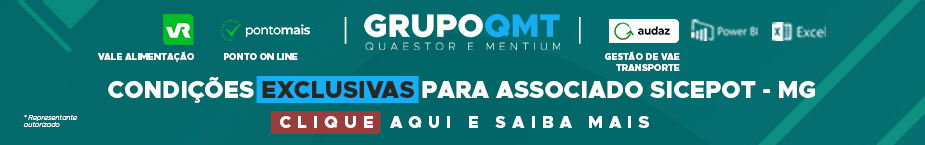 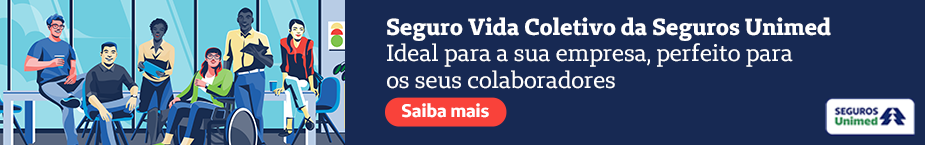 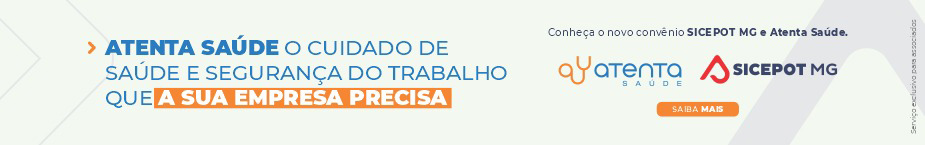 ÓRGÃO LICITANTE: DNIT - MINISTÉRIO DA INFRAESTRUTURA - DEPARTAMENTO NACIONAL DE INFRAESTRUTURA DE TRANSPORTES ÓRGÃO LICITANTE: DNIT - MINISTÉRIO DA INFRAESTRUTURA - DEPARTAMENTO NACIONAL DE INFRAESTRUTURA DE TRANSPORTES ÓRGÃO LICITANTE: DNIT - MINISTÉRIO DA INFRAESTRUTURA - DEPARTAMENTO NACIONAL DE INFRAESTRUTURA DE TRANSPORTES EDITAL: PREGÃO ELETRÔNICO Nº 0318/23-06EDITAL: PREGÃO ELETRÔNICO Nº 0318/23-06Endereço: Rua Martim de Carvalho, nº 635 – 4º andar – Bairro: Santo Agostinho - Belo Horizonte – MG, fone nº (31) 3057-1551, fax (31) 3057-1550 - CEP: 30.190-094 http://www.dnit.gov.br - E-mail: pregoeiro.sremg@dnit.gov.br. Endereço: Www.dnit.gov.br - Belo Horizonte (MG) - Telefone: (61) 96412290 Endereço: Rua Martim de Carvalho, nº 635 – 4º andar – Bairro: Santo Agostinho - Belo Horizonte – MG, fone nº (31) 3057-1551, fax (31) 3057-1550 - CEP: 30.190-094 http://www.dnit.gov.br - E-mail: pregoeiro.sremg@dnit.gov.br. Endereço: Www.dnit.gov.br - Belo Horizonte (MG) - Telefone: (61) 96412290 Endereço: Rua Martim de Carvalho, nº 635 – 4º andar – Bairro: Santo Agostinho - Belo Horizonte – MG, fone nº (31) 3057-1551, fax (31) 3057-1550 - CEP: 30.190-094 http://www.dnit.gov.br - E-mail: pregoeiro.sremg@dnit.gov.br. Endereço: Www.dnit.gov.br - Belo Horizonte (MG) - Telefone: (61) 96412290 Endereço: Rua Martim de Carvalho, nº 635 – 4º andar – Bairro: Santo Agostinho - Belo Horizonte – MG, fone nº (31) 3057-1551, fax (31) 3057-1550 - CEP: 30.190-094 http://www.dnit.gov.br - E-mail: pregoeiro.sremg@dnit.gov.br. Endereço: Www.dnit.gov.br - Belo Horizonte (MG) - Telefone: (61) 96412290 Endereço: Rua Martim de Carvalho, nº 635 – 4º andar – Bairro: Santo Agostinho - Belo Horizonte – MG, fone nº (31) 3057-1551, fax (31) 3057-1550 - CEP: 30.190-094 http://www.dnit.gov.br - E-mail: pregoeiro.sremg@dnit.gov.br. Endereço: Www.dnit.gov.br - Belo Horizonte (MG) - Telefone: (61) 96412290 OBJETO: Execução dos serviços de conservação corretiva rotineira - conservação da faixa de domínio e limpeza de dispositivos de drenagem e de OAC na rodovia BR 365/MG, km 277,40 ao km 431,50.OBJETO: Execução dos serviços de conservação corretiva rotineira - conservação da faixa de domínio e limpeza de dispositivos de drenagem e de OAC na rodovia BR 365/MG, km 277,40 ao km 431,50.DATAS: Dia 14/08/2023 às 10:00hLocal: Portal de Compras do Governo Federal: www.comprasgovernamentais.gov.brDATAS: Dia 14/08/2023 às 10:00hLocal: Portal de Compras do Governo Federal: www.comprasgovernamentais.gov.brDATAS: Dia 14/08/2023 às 10:00hLocal: Portal de Compras do Governo Federal: www.comprasgovernamentais.gov.brVALORESVALORESVALORESVALORESVALORESValor Estimado da ObraCapital SocialGarantia de PropostaGarantia de PropostaValor do EditalR$ 8.623.013,81R$ -R$ -CAPACIDADE TÉCNICA: - CAPACIDADE TÉCNICA: - CAPACIDADE TÉCNICA: - CAPACIDADE TÉCNICA: - CAPACIDADE TÉCNICA: - CAPACIDADE OPERACIONAL: a) Registro ou inscrição da empresa na entidade profissional a que estiver vinculada, em plena validade. b) Comprovação de aptidão para execução de serviço de complexidade tecnológica e operacional equivalente ou superior com o objeto desta contratação, ou com o item pertinente, por meio da apresentação de certidões ou atestados, por pessoas jurídicas de direito público ou privado, ou regularmente emitido (s) pelo conselho profissional competente, quando for o caso.CAPACIDADE OPERACIONAL: a) Registro ou inscrição da empresa na entidade profissional a que estiver vinculada, em plena validade. b) Comprovação de aptidão para execução de serviço de complexidade tecnológica e operacional equivalente ou superior com o objeto desta contratação, ou com o item pertinente, por meio da apresentação de certidões ou atestados, por pessoas jurídicas de direito público ou privado, ou regularmente emitido (s) pelo conselho profissional competente, quando for o caso.CAPACIDADE OPERACIONAL: a) Registro ou inscrição da empresa na entidade profissional a que estiver vinculada, em plena validade. b) Comprovação de aptidão para execução de serviço de complexidade tecnológica e operacional equivalente ou superior com o objeto desta contratação, ou com o item pertinente, por meio da apresentação de certidões ou atestados, por pessoas jurídicas de direito público ou privado, ou regularmente emitido (s) pelo conselho profissional competente, quando for o caso.CAPACIDADE OPERACIONAL: a) Registro ou inscrição da empresa na entidade profissional a que estiver vinculada, em plena validade. b) Comprovação de aptidão para execução de serviço de complexidade tecnológica e operacional equivalente ou superior com o objeto desta contratação, ou com o item pertinente, por meio da apresentação de certidões ou atestados, por pessoas jurídicas de direito público ou privado, ou regularmente emitido (s) pelo conselho profissional competente, quando for o caso.CAPACIDADE OPERACIONAL: a) Registro ou inscrição da empresa na entidade profissional a que estiver vinculada, em plena validade. b) Comprovação de aptidão para execução de serviço de complexidade tecnológica e operacional equivalente ou superior com o objeto desta contratação, ou com o item pertinente, por meio da apresentação de certidões ou atestados, por pessoas jurídicas de direito público ou privado, ou regularmente emitido (s) pelo conselho profissional competente, quando for o caso. ÍNDICES ECONÔMICOS: CONFORME EDITAL.  ÍNDICES ECONÔMICOS: CONFORME EDITAL.  ÍNDICES ECONÔMICOS: CONFORME EDITAL.  ÍNDICES ECONÔMICOS: CONFORME EDITAL.  ÍNDICES ECONÔMICOS: CONFORME EDITAL. OBSERVAÇÕES: Os esclarecimentos de dúvidas quanto ao Edital e seus Anexos, poderão ser solicitados, preferencialmente, via e-mail, ou por correspondência dirigida à COMISSÃO, no Serviço de Cadastro e Licitações da SREMG/DNIT, no seguinte endereço Rua Martim de Carvalho, 635, Bairro: Santo Agostinho, CEP: 30109-094, no serviço de protocolo, nos dias úteis, das 08h00min às 12h00min e das 13h00min às 17h00min, até 5 (cinco) dias úteis anteriores à data fixada para abertura da licitação. E respostas disponível no endereço www.dnit.gov.br.OBSERVAÇÕES: Os esclarecimentos de dúvidas quanto ao Edital e seus Anexos, poderão ser solicitados, preferencialmente, via e-mail, ou por correspondência dirigida à COMISSÃO, no Serviço de Cadastro e Licitações da SREMG/DNIT, no seguinte endereço Rua Martim de Carvalho, 635, Bairro: Santo Agostinho, CEP: 30109-094, no serviço de protocolo, nos dias úteis, das 08h00min às 12h00min e das 13h00min às 17h00min, até 5 (cinco) dias úteis anteriores à data fixada para abertura da licitação. E respostas disponível no endereço www.dnit.gov.br.OBSERVAÇÕES: Os esclarecimentos de dúvidas quanto ao Edital e seus Anexos, poderão ser solicitados, preferencialmente, via e-mail, ou por correspondência dirigida à COMISSÃO, no Serviço de Cadastro e Licitações da SREMG/DNIT, no seguinte endereço Rua Martim de Carvalho, 635, Bairro: Santo Agostinho, CEP: 30109-094, no serviço de protocolo, nos dias úteis, das 08h00min às 12h00min e das 13h00min às 17h00min, até 5 (cinco) dias úteis anteriores à data fixada para abertura da licitação. E respostas disponível no endereço www.dnit.gov.br.OBSERVAÇÕES: Os esclarecimentos de dúvidas quanto ao Edital e seus Anexos, poderão ser solicitados, preferencialmente, via e-mail, ou por correspondência dirigida à COMISSÃO, no Serviço de Cadastro e Licitações da SREMG/DNIT, no seguinte endereço Rua Martim de Carvalho, 635, Bairro: Santo Agostinho, CEP: 30109-094, no serviço de protocolo, nos dias úteis, das 08h00min às 12h00min e das 13h00min às 17h00min, até 5 (cinco) dias úteis anteriores à data fixada para abertura da licitação. E respostas disponível no endereço www.dnit.gov.br.OBSERVAÇÕES: Os esclarecimentos de dúvidas quanto ao Edital e seus Anexos, poderão ser solicitados, preferencialmente, via e-mail, ou por correspondência dirigida à COMISSÃO, no Serviço de Cadastro e Licitações da SREMG/DNIT, no seguinte endereço Rua Martim de Carvalho, 635, Bairro: Santo Agostinho, CEP: 30109-094, no serviço de protocolo, nos dias úteis, das 08h00min às 12h00min e das 13h00min às 17h00min, até 5 (cinco) dias úteis anteriores à data fixada para abertura da licitação. E respostas disponível no endereço www.dnit.gov.br.ÓRGÃO LICITANTE: COPASA-MGEDITAL: Nº CPLI. 1120230112Endereço: Rua Carangola, 606, térreo, bairro Santo Antônio, Belo Horizonte/MG.Informações: Telefone: (31) 3250-1618/1619. Fax: (31) 3250-1670/1317. E-mail: Endereço: Rua Carangola, 606, térreo, bairro Santo Antônio, Belo Horizonte/MG.Informações: Telefone: (31) 3250-1618/1619. Fax: (31) 3250-1670/1317. E-mail: OBJETO: Execução, com fornecimento parcial de materiais, das obras e serviços para Ampliação e Melhorias Operacionais do Sistema de Abastecimento de Água na sede do município de Nova Resende / MG.DATAS: Entrega: 23/08/23 às 08:30Abertura: 23/08/23 às 08:30Prazo total para execução:  18 MESES.VALORESVALORESValor Estimado da ObraCapital Social Igual ou SuperiorR$ 3.125.329,78-CAPACIDADE TÉCNICA: a) Tubulação com diâmetro nominal (DN) igual ou superior a 100(cem); b) Estação Elevatória de Água com potência igual ou superior a 6(seis) cv ou vazão igual ou superior a 18(dezoito) l/s; c) Fornecimento, montagem e instalação de Estação de Tratamento de Água pré-fabricada, com capacidade igual ou superior a 6(seis) l/s; d) Construção civil ou reforma predial.CAPACIDADE TÉCNICA: a) Tubulação com diâmetro nominal (DN) igual ou superior a 100(cem); b) Estação Elevatória de Água com potência igual ou superior a 6(seis) cv ou vazão igual ou superior a 18(dezoito) l/s; c) Fornecimento, montagem e instalação de Estação de Tratamento de Água pré-fabricada, com capacidade igual ou superior a 6(seis) l/s; d) Construção civil ou reforma predial.CAPACIDADE OPERACIONAL: - CAPACIDADE OPERACIONAL: - ÍNDICES ECONÔMICOS: CNFORME EDITAL. ÍNDICES ECONÔMICOS: CNFORME EDITAL. OBSERVAÇÕES: Mais informações e o caderno de licitação poderão ser obtidos, gratuitamente, através de download no endereço: www.copasa.com.br (link: licitações e contratos/licitações, pesquisar pelo número da licitação), a partir do dia 26.01.23. As interessadas poderão designar engenheiro ou Arquiteto para efetuar visita técnica, para conhecimento das obras e serviços a serem executados. Para acompanhamento da visita técnica, fornecimento de informações e prestação de esclarecimentos porventura solicitados pelos interessados, estará disponível, o Sr. Paulo César Corrêa ou outro empregado da COPASA MG, do dia 26 de janeiro de 2023 ao dia 04 de abril de 2023. O agendamento da visita poderá ser feito pelo e-mail: paulo.tecisan@parceiro.copasa.com.br Telefone: (35) 98832-3655 Endereço: Companhia de Saneamento de Minas Gerais - COPASA Rua Iput, n°341 – Vila Teixeira Alfenas/MG.https://www2.copasa.com.br/PortalComprasPrd/#/pesquisaDetalhes/FA5E2FE970211EDDA7AE877F57A20888 OBSERVAÇÕES: Mais informações e o caderno de licitação poderão ser obtidos, gratuitamente, através de download no endereço: www.copasa.com.br (link: licitações e contratos/licitações, pesquisar pelo número da licitação), a partir do dia 26.01.23. As interessadas poderão designar engenheiro ou Arquiteto para efetuar visita técnica, para conhecimento das obras e serviços a serem executados. Para acompanhamento da visita técnica, fornecimento de informações e prestação de esclarecimentos porventura solicitados pelos interessados, estará disponível, o Sr. Paulo César Corrêa ou outro empregado da COPASA MG, do dia 26 de janeiro de 2023 ao dia 04 de abril de 2023. O agendamento da visita poderá ser feito pelo e-mail: paulo.tecisan@parceiro.copasa.com.br Telefone: (35) 98832-3655 Endereço: Companhia de Saneamento de Minas Gerais - COPASA Rua Iput, n°341 – Vila Teixeira Alfenas/MG.https://www2.copasa.com.br/PortalComprasPrd/#/pesquisaDetalhes/FA5E2FE970211EDDA7AE877F57A20888 ÓRGÃO LICITANTE: COPASA-MGEDITAL: Nº CPLI. 1120230113Endereço: Rua Carangola, 606, térreo, bairro Santo Antônio, Belo Horizonte/MG.Informações: Telefone: (31) 3250-1618/1619. Fax: (31) 3250-1670/1317. E-mail: Endereço: Rua Carangola, 606, térreo, bairro Santo Antônio, Belo Horizonte/MG.Informações: Telefone: (31) 3250-1618/1619. Fax: (31) 3250-1670/1317. E-mail: OBJETO: Execução, com fornecimento total de materiais, das obras e serviços de Ampliação e melhorias do Sistema de Esgotamento Sanitário – SES (3ª Etapa), no Município de Ribeirão das Neves / MG.DATAS: Entrega: 23/08/23 às 14:30Abertura: 23/08/23 às 14:30Prazo total para execução:  8 MESES.VALORESVALORESValor Estimado da ObraCapital Social Igual ou SuperiorR$ 4.227.141,95-CAPACIDADE TÉCNICA: a) Rede de esgoto ou pluvial com diâmetro nominal (DN) igual ou superior a 250 (duzentos e cinquenta); b) Estação Elevatória de Esgoto com potência igual ou superior a 60 (sessenta) cv ou vazão igual ou superior a 45 (quarenta e cinco) l/s;CAPACIDADE TÉCNICA: a) Rede de esgoto ou pluvial com diâmetro nominal (DN) igual ou superior a 250 (duzentos e cinquenta); b) Estação Elevatória de Esgoto com potência igual ou superior a 60 (sessenta) cv ou vazão igual ou superior a 45 (quarenta e cinco) l/s;CAPACIDADE OPERACIONAL: - CAPACIDADE OPERACIONAL: - ÍNDICES ECONÔMICOS: CNFORME EDITAL. ÍNDICES ECONÔMICOS: CNFORME EDITAL. OBSERVAÇÕES: Mais informações e o caderno de licitação poderão ser obtidos, gratuitamente, através de download no endereço: www.copasa.com.br (link: licitações e contratos/licitações, pesquisar pelo número da licitação), a partir do dia 26.01.23. As interessadas poderão designar engenheiro ou Arquiteto para efetuar visita técnica, para conhecimento das obras e serviços a serem executados. Para acompanhamento da visita técnica, fornecimento de informações e prestação de esclarecimentos porventura solicitados pelos interessados, estará disponível, o Sr. Paulo César Corrêa ou outro empregado da COPASA MG, do dia 26 de janeiro de 2023 ao dia 04 de abril de 2023. O agendamento da visita poderá ser feito pelo e-mail: paulo.tecisan@parceiro.copasa.com.br Telefone: (35) 98832-3655 Endereço: Companhia de Saneamento de Minas Gerais - COPASA Rua Iput, n°341 – Vila Teixeira Alfenas/MG.https://www2.copasa.com.br/PortalComprasPrd/#/pesquisaDetalhes/FA5E2FE970211EDDA7AE877F57A20888 OBSERVAÇÕES: Mais informações e o caderno de licitação poderão ser obtidos, gratuitamente, através de download no endereço: www.copasa.com.br (link: licitações e contratos/licitações, pesquisar pelo número da licitação), a partir do dia 26.01.23. As interessadas poderão designar engenheiro ou Arquiteto para efetuar visita técnica, para conhecimento das obras e serviços a serem executados. Para acompanhamento da visita técnica, fornecimento de informações e prestação de esclarecimentos porventura solicitados pelos interessados, estará disponível, o Sr. Paulo César Corrêa ou outro empregado da COPASA MG, do dia 26 de janeiro de 2023 ao dia 04 de abril de 2023. O agendamento da visita poderá ser feito pelo e-mail: paulo.tecisan@parceiro.copasa.com.br Telefone: (35) 98832-3655 Endereço: Companhia de Saneamento de Minas Gerais - COPASA Rua Iput, n°341 – Vila Teixeira Alfenas/MG.https://www2.copasa.com.br/PortalComprasPrd/#/pesquisaDetalhes/FA5E2FE970211EDDA7AE877F57A20888  ÓRGÃO LICITANTE:  SMOBI ÓRGÃO LICITANTE:  SMOBIEDITAL:    ALTERAÇÃO DA DATA - CONCORRÊNCIA SMOBI Nº 035/2023EDITAL:    ALTERAÇÃO DA DATA - CONCORRÊNCIA SMOBI Nº 035/2023Endereço: Rua dos Guajajaras, 1107 – 14° andar - Centro, Belo Horizonte - MG, 30180-105Informações: Telefone: (31) 3277-8102 - (31) 3277-5020 - Sites: www.licitacoes.caixa.gov.br e www.pbh.gov.br - E-mail cpl.sudecap@pbh.gov.br Endereço: Rua dos Guajajaras, 1107 – 14° andar - Centro, Belo Horizonte - MG, 30180-105Informações: Telefone: (31) 3277-8102 - (31) 3277-5020 - Sites: www.licitacoes.caixa.gov.br e www.pbh.gov.br - E-mail cpl.sudecap@pbh.gov.br Endereço: Rua dos Guajajaras, 1107 – 14° andar - Centro, Belo Horizonte - MG, 30180-105Informações: Telefone: (31) 3277-8102 - (31) 3277-5020 - Sites: www.licitacoes.caixa.gov.br e www.pbh.gov.br - E-mail cpl.sudecap@pbh.gov.br Endereço: Rua dos Guajajaras, 1107 – 14° andar - Centro, Belo Horizonte - MG, 30180-105Informações: Telefone: (31) 3277-8102 - (31) 3277-5020 - Sites: www.licitacoes.caixa.gov.br e www.pbh.gov.br - E-mail cpl.sudecap@pbh.gov.br Objeto:    Execução de obra de reforma da praça da estação e manutenção das fontes.Objeto:    Execução de obra de reforma da praça da estação e manutenção das fontes.DATAS: Recebimento das habilitações e das propostas: até às 10h00 do dia 03 de agosto de 2023.Data de julgamento: A partir das 10h00 do dia 03 de agosto de 2023.DATAS: Recebimento das habilitações e das propostas: até às 10h00 do dia 03 de agosto de 2023.Data de julgamento: A partir das 10h00 do dia 03 de agosto de 2023.Valor Estimado da ObraCapital SocialGarantia de PropostaValor do EditalR$         8.132.212,49R$ -R$ -R$ -CAPACIDADE TÉCNICA:    a. Execução dos serviços de reforma ou execução de praças ou parques; b. Execução dos serviços de concreto armado.CAPACIDADE TÉCNICA:    a. Execução dos serviços de reforma ou execução de praças ou parques; b. Execução dos serviços de concreto armado.CAPACIDADE TÉCNICA:    a. Execução dos serviços de reforma ou execução de praças ou parques; b. Execução dos serviços de concreto armado.CAPACIDADE TÉCNICA:    a. Execução dos serviços de reforma ou execução de praças ou parques; b. Execução dos serviços de concreto armado.CAPACIDADE OPERACIONAL:   10.1.3.3.1. Serviços de reforma ou execução de praças ou parques; 10.1.3.3.2. Serviços de concreto armado - 140m³CAPACIDADE OPERACIONAL:   10.1.3.3.1. Serviços de reforma ou execução de praças ou parques; 10.1.3.3.2. Serviços de concreto armado - 140m³CAPACIDADE OPERACIONAL:   10.1.3.3.1. Serviços de reforma ou execução de praças ou parques; 10.1.3.3.2. Serviços de concreto armado - 140m³CAPACIDADE OPERACIONAL:   10.1.3.3.1. Serviços de reforma ou execução de praças ou parques; 10.1.3.3.2. Serviços de concreto armado - 140m³ÍNDICES ECONÔMICOS: -ÍNDICES ECONÔMICOS: -ÍNDICES ECONÔMICOS: -ÍNDICES ECONÔMICOS: -OBSERVAÇÕES:  os demais itens do edital e seus anexos permanecem inalterados. Os documentosConsolidados estão disponíveis no site da PBH no link: https://prefeitura.pbh.gov.br/obrase-infraestrutura/licitacao/regime-diferenciado-de-contratacao-013-2023.OBSERVAÇÕES:  os demais itens do edital e seus anexos permanecem inalterados. Os documentosConsolidados estão disponíveis no site da PBH no link: https://prefeitura.pbh.gov.br/obrase-infraestrutura/licitacao/regime-diferenciado-de-contratacao-013-2023.OBSERVAÇÕES:  os demais itens do edital e seus anexos permanecem inalterados. Os documentosConsolidados estão disponíveis no site da PBH no link: https://prefeitura.pbh.gov.br/obrase-infraestrutura/licitacao/regime-diferenciado-de-contratacao-013-2023.OBSERVAÇÕES:  os demais itens do edital e seus anexos permanecem inalterados. Os documentosConsolidados estão disponíveis no site da PBH no link: https://prefeitura.pbh.gov.br/obrase-infraestrutura/licitacao/regime-diferenciado-de-contratacao-013-2023.